Documents d’exercices CE2 : vendredi 29 mai        CALCUL MENTAL Calculer le triple. Le triple de : 12 ?10 ?5 ?30 ?3 ?9 ?20 ?50 ?7 ?100 ? FRANÇAIS Copier la leçon et l’apprendre  : à la suite de la leçon sur le futur (cahier bleu : conjugaison)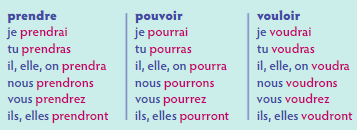 Faire les exercices 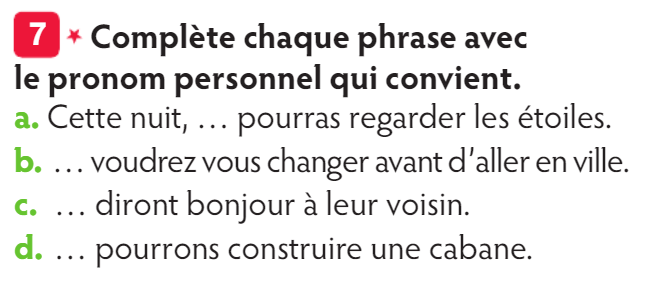 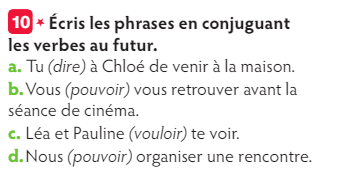 ORTHOGRAPHE : 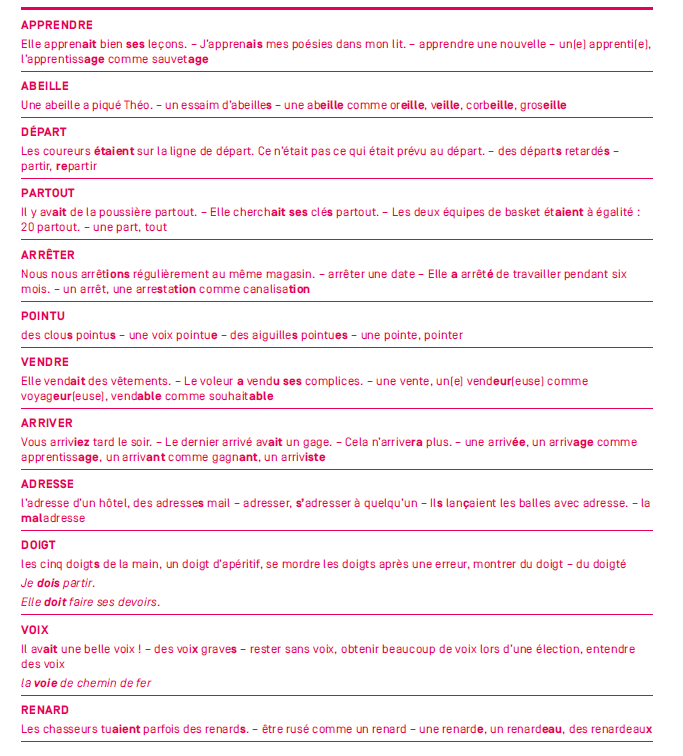 LITTERATURE1.Observe les charades et essaie de trouver la réponse. 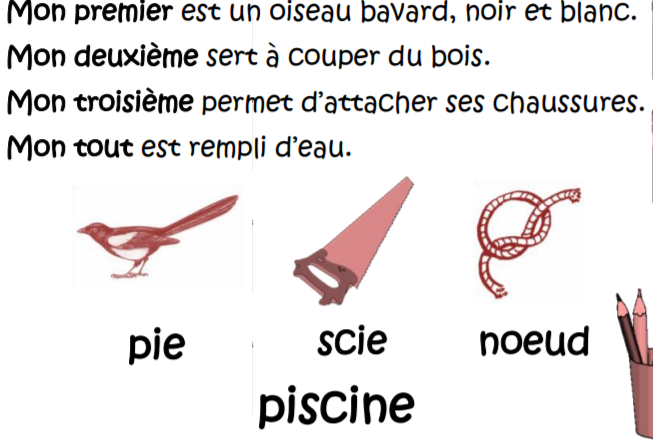 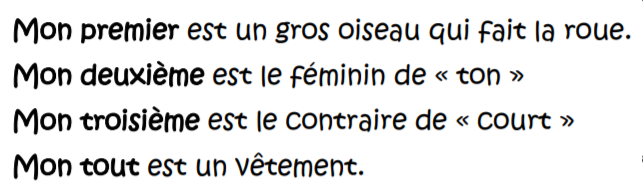 Maintenant a toi de jouer, choisis un mot, découpe-le en syllabe et essaie de créer une charade :Mon premier est … Mon second ….....Mon tout …